AHRQ Eisenberg Center (EC)Option Year 2Baylor College of Medicine Overview of Proposed Project Work Plan (PWP) Budget and Planning AssumptionsThis document provides a high level overview of the proposed project work, budget allocation, and planning assumptions by Task for Option Year 2 (OY2), should the Agency for Healthcare Research and Quality (AHRQ) decide to exercise the option year contract. A contract modification was executed on May 19, 2016, which included the removal of Task 5 (White Paper Meeting) from OY2; thus, this task is not reflected below. Further, per instructions from AHRQ in October 2016, the Task 4 (Decision Aid) work under OY1 for the development of the Breast Cancer Screening Decision Aid will be continued and completed in OY2; thus, this work is included below.Task 7: EHC Program Web SiteIn brief, the major activities of Task 7 in OY2 include the implementation of the overall plan for Web site revision including the following (see anticipated timeline and narrative below).OY2 ANTICIPATED TIMELINE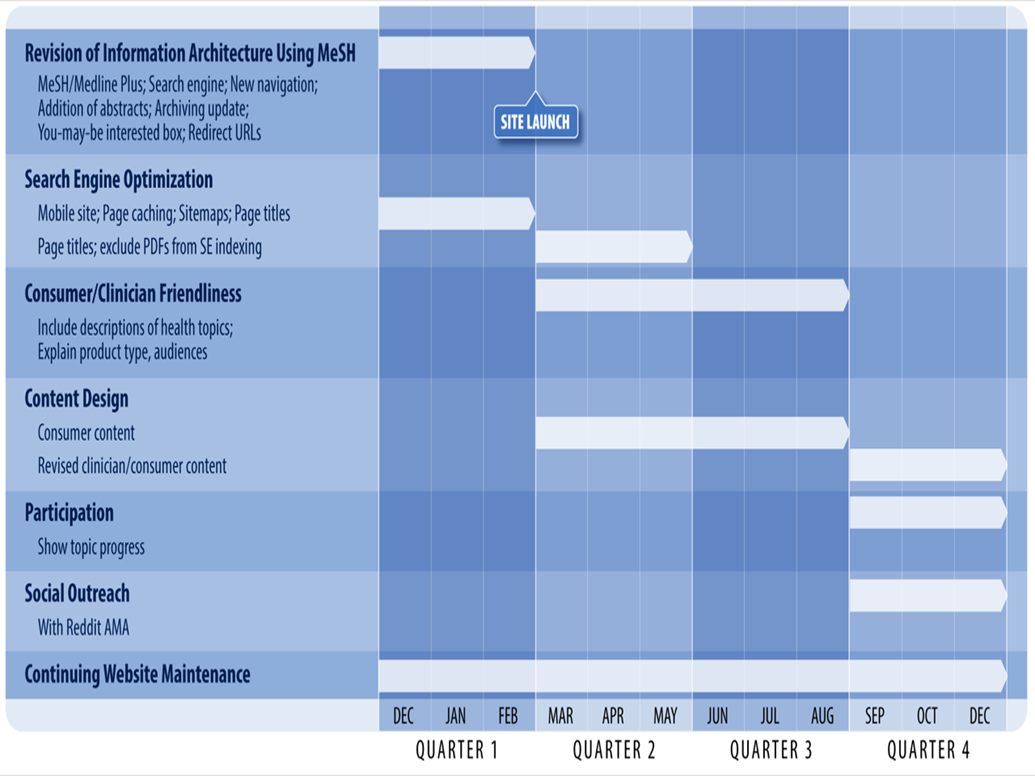 QUARTER 1 (Goal - Launch of New EHC Web Site)Revision of information architecture using Mesh to categorize all reports and products, improve mobile site, and initial search engine optimization for Launch.MeSH / Medline Plus -Map MeSH to Medline Plus concepts for initial launch.Search engine - Integrate new search engine and make initial adjustments on search algorithms and facets for review by AHRQ. Adjust accordingly.New Navigation - Develop and deploy new navigation for AHRQ review employing a series of facets across HEALTH TOPICS, CONSUMERS, BROWSE TOPICS that will provide alternative avenues for identifying products, reports, and tools across AHRQ database. Adjust accordingly. Create new navigation for RESOURCES & TOOLS, METHODS, PARTICIPATE.Addition of Abstracts  Archiving update - Document and implement AHRQ policy for archiving and display of materials deemed out-of-date, including policies for handling in searching and filtering.You-may-be interested box – Provide related resources on each page that provides users with additional materials.Redirect URLs – Create redirects for each current page to the new site URLs for those using older links.Search Engine OptimizationMobile site - . This will help many consumers who may access the site primarily via mobile and will improve search engine rankings (mobile friendliness is an important signal for Google ranking). Page caching - improve the page load speed (and reduce hosting costs) for the website. Page load speed is an important signal for Google ranking and a significant factor leading users to abandon a site. Sitemaps - provide a machine-readable sitemap to inform search engines about the structure of the site and other metadata to allow them to crawl more efficiently and effectively. While this does not directly affect rankings, it can ensure that all content is crawled and indexed appropriately. Page titles - ensure that all pages have informative, appropriate page titles. Google (and other search engines) use the page’s title attribute to build the search result and a relevant title is a very important signal in result ranking. These are done well in the current site but have not been implemented in the beta site.Ongoing review and approval of site design and implementationCompletion of 508 compliance reviewLaunch of EHC siteQUARTERS 2-3Consumer/Clinician friendlinessInclude descriptions of health topics - As with the previous item, laymen may benefit from additional explanation of the Medline Plus terms. Having a consumer friendly description of each term also give the site additional search-engine-friendly content, potentially improving rankings. Explain product types, audiences - Consumers may be unfamiliar with some of the terms used on the site (such as the product types and audience classifications). Providing additional context would help them determine what resources are relevant for them. Content design – Revise Consumer content (redesign HTML consumer layouts)Consumer focused design – on site with adjustments on mobile site to provide clear pathways for consumers to follow to get to information of interest.Revise tables and charts – increase use of infographics, color, and designs for low literacy audiences.Video options – overview of summaries – include where appropriate select patient interviews.Provide consistent design for decision aid experiences for new aids going forward (accommodating print and interactive features).Search Engine Optimization (complete in Quarter 2)Ensure search engines link to Web products (e.g., instead of PDFs) - Google currently indexes PDFs for some products in preference to the corresponding HTML pages. This leads to an inferior experience for visitors. Ensure that all products have HTML content associated with them and exclude the PDFs from search engine indexing. QUARTER 4Content design – Revise Clinician contentRedesign HTML clinician layoutsMigrate legacy decision aids from individual custom designs into new site design.QUARTERS 1-4Continue Web site Maintenance (as per OY2 contract)